Brussels, 4 April 2014Working Documenton Power generating equipment (Lot 35) – Results from scoping study and suggested way forward- Agenda Point 11 –This Working Document will be discussed with the Members of the Ecodesign Consultation Forum at the meeting of 5 May 2014 (agenda point 11).In the Ecodesign Working Plan 2012-2014 the Commission announced the launch of a specific study assessing the potential of power generating equipment under 50MW in order to investigate the opportunity of establishing ecodesign and energy labelling requirements for this product group. The study funded by the Commission in preparation of the Work Plan had not assessed the energy savings potential of this product sector (with the exception of the subsector of mobile power generating sets) and there were indications that the savings potential might be substantial.The scoping study for power generating equipment under 50MW was undertaken by Viegand Maagøe in collaboration with VITO from July 2013 to March 2014 on the basis of desk research and consultation of experts and stakeholders. The results in terms of savings potential are set out in the table below and compared with the energy ranking of the study done for the Working Plan.* expressed as extra generated TWh electricity, which saves the need for electricity generation by other meansOn the basis of energy savings, only wind turbines would be a candidate for the priority product groups of the Working Plan 2012-2014. However, the sales of wind turbines in the EU is in the order of thousands per year, which does not come anywhere near the indicative minimum of 200.000 units per year as referred to in article 15(2)(a) of the Ecodesign Directive. Furthermore, energy labelling for wind-turbines, a business-to-business product for which efficiency information is already provided, does not seem opportune. Therefore, it does not seem appropriate to start a preparatory study for wind turbines.The product groups other than wind turbines all have estimated energy savings that are much lower than for the product groups that were selected as priority products in the Ecodesign Working Plan. On the basis of the above, the Commission services suggest that the scoping study for power generating equipment is not followed-up by a preparatory study.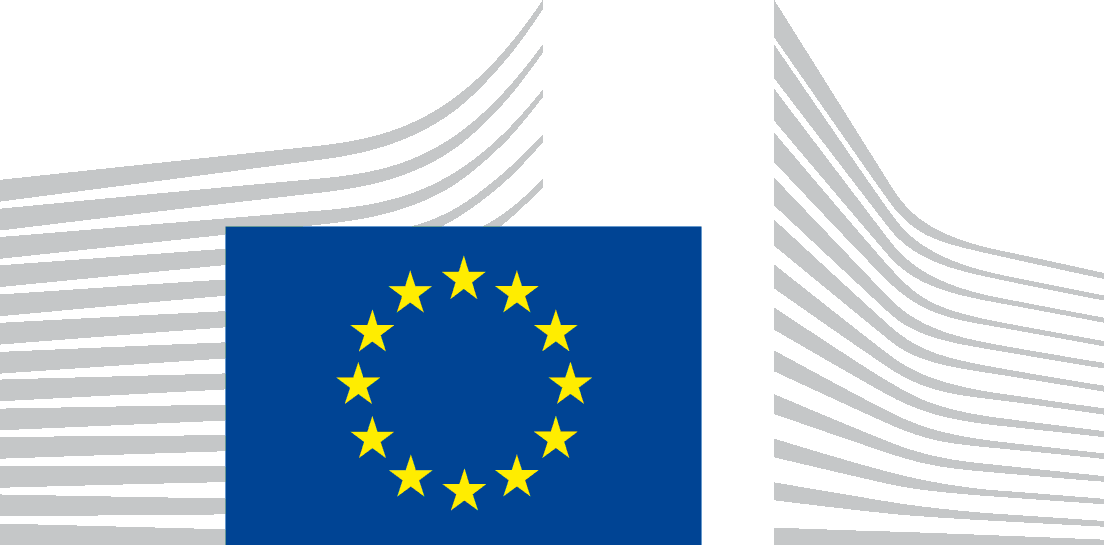 EUROPEAN COMMISSIONDIRECTORATE-GENERAL FOR ENERGYDirectorate C - Renewables, Research and Innovation, Energy EfficiencyC.3 - Energy efficiencyProduct groupYearly energy savings potential* by 2030 (TWh)Energy ranking in 2011 study for Ecodesign Working Plan Wind turbines 15.4just above servers and data storage equipmentPV panels and inverters 6.4just above elevatorsCombustion engines 5.6just below elevatorsSteam turbines 0.9just above non-domestic hot beverage equipment Hydropower0.8on par with non-domestic hot beverage equipment Gas turbines 0.1on par with hot tubs/spa's/whirlpools